Confidential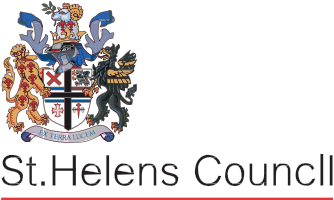 Application for the post of   	 Section/School  	Department  	1. 	Personal detailsFull Name                                                                                                                                   Title:                           Have you ever been known by any other name/names.            Yes                    No(If  yes, please state details)                                                                                                                                                         Address                                                                                                                                                                          s                                                                                                Postcode                                                                       Home telephone no.                                                            Work telephone no.                                                     Mobile telephone no.                                                            Email address (optional)                                            National Insurance (N.I.) no.                                                                                                                                      2. 	Present employment3.	Notice required by present employer  	4. 	Education and Professional Qualifications5. 	Membership of Professional BodiesPlease give details of any professional body  of which you are a member. Indicate those obtained by examination6. 	Additional informationPlease refer to the person specification and  state how your career history (including all your previous paid, unpaid or voluntary work, or work at home), qualifications and  training meet  the criteria specified. Please remember, this information will be used as part of the selection process so you must make  your case in a concise, well-organised and  positive way. This statement may be attached as a separate document, if preferred.Knowledge Skills/Abilities/Competencies ExperienceSpecial attributes7. 	RefereesPlease enter the names and addresses of two referees. One should be your present or most recent employer1. Name                                                                            2. Name                                                                             Relationship                                                                    Relationship                                                                  Address                                                                            Address                                                                        Telephone no. (home)                                                   Telephone no. (home)                                                  Telephone no. (business)                                       Telephone no. (business)                                             Email address                                                                Email address                                                              Please indicate if your references can  be contacted before the interview.1. Yes	No 	2. Yes	NoReferences will only be considered after a selection has been made.8. 	Employment history and gaps in employment (with the  most recent first)Please state full employment history including gaps since leaving full-time education9. 	St.Helens Council require a candidate for an appointment to disclose whether, to his/her knowledge, he/she is a partner or relative of any Councillor or employee of the Council. A candidate who fails to do so is disqualified from such appointment. The Council will also disqualify any applicant who directly or indirectly seeks the support of any Councillor for appointment with the Council.10.  Rehabilitation of Offenders ActThe amendments to the Exceptions Order  1975 (2013) provide that certain spent convictions and cautions are ‘protected’ and  are not subject to disclosure to employers, and  cannot be taken  into account. Guidance and  criteria on the filtering of these cautions and  convictions can  be found at the Disclosure and  Barring Service website.Do you have  any convictions, cautions, reprimands or final warnings that	 Yes	No are not ‘protected’ as defined by the Rehabilitation of Offenders Act 1974(Exceptions) Order  1975 (as amended in 2013)?If ‘Yes’, please give details of the conviction(s), caution(s), reprimand(s), warning(s) and  date(s).This post is exempt from the Rehabilitation of Offenders Act and  disclosure applies. In applying for this post, you are  required to disclose the details of all convictions, cautions, reprimands or final warnings that  are  not ‘protected’ as defined by the Rehabilitation of Offenders Act 1974 (Exceptions) Order  1975 (as amended in 2013).I confirm  that  I am not on the Barred List, disqualified from regulatory activity  with Children orVulnerable Adults,  or subject to sanctions imposed by a regulatory body.10a.  Do you subscribe to the Disclosure and  Barring Service (DBS) Update Service? (please refer to the enclosed guidance for further information in relation to this service).Yes	No11.  Are you  disabled? (Please refer to the enclosed guidance notes before answering this question.)Yes	NoCandidates with a disability who demonstrate they meet  the essential criteria for the job as detailed on the person specification will be interviewed.12.  Section 15 to 25 of the  Immigration, Asylum and Nationality Act 2006(Please refer to the enclosed guidance notes before answering this question.)Do you have  the right to work in the UK?	Yes	NoThe successful applicant will be required to produce documentary evidence of their right to remain and  take up employment in the UK.13.  Please state where the advertisement for the post was seen:  	14.  The information provided in your application will be processed in accordance with the requirements of the Data Protection Act 1998.  It will be treated as confidential and  used only for the purpose of employment-related matters and  the provision of workforce  monitoring  statistics. Checks will be undertaken to validate the information provided.Under  the Council’s liability to protect the public funds its administers, if you are appointed, the information provided may subsequently be shared with other departments of St.Helens Council and with other relevant bodies solely for the purpose of prevention and  detection of fraud.Applications from unsuccessful candidates will be destroyed 12 months after completion of the recruitment processes, in accordance with the Retention Schedule.I declare that these particulars are  true to the  best of  my knowledge. I also acknowledge that the information which I have provided to the  Council will be used for the  purpose stated and give  my consent to such use.Signature of Applicant   	 Date   	This Council is an Equal Opportunity Employer.N.B. Due to the need to minimise costs, acknowledgement of receipt of applications will only be sent out on the inclusion  of a stamped addressed envelope with your completed application form. After the closing date, if you have  not received any further communication within four weeks, you should assume that your application has been unsuccessful. If this should occur, the Council would like you to apply for any other post  which you may see advertised, and  for which you feel you may be suitable. Applications for each post are considered entirely on their own merits, and  lack of success in one application will not prejudice consideration given to future applications.When complete, this form should be sent to:PLEASE REFER TO ADVERT FOR RETURN ADDRESS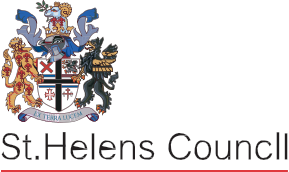 Contact Centre Wesley House Corporation Street St.Helens WA10 1HF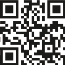 Tel: 01744 676789Minicom: 01744 671671Fax: 01744 676895Email: contactcentre@sthelens.gov.uk➜ www.sthelens.gov.ukPlease contact us to request translation  of Council information into Braille, audio tape  or a foreign languagethedesignstudio@sthelens.gov.uk   1400539M (Teaching) January 2015Equal Opportunity Employment PolicyThe Council is an equal opportunity employer. The aim of the Council’s policy is to ensure that no job applicant receives less favourable treatment on the grounds of gender, race including colour, nationality, ethnic  or national origin, sex, marital status, sexual orientation, age, being pregnant or having  a child, being or becoming a transsexual person, religion, belief  or lack of religion/belief  or disability, or is disadvantaged by conditions or requirements which cannot reasonably be shown  to be justifiable.Monitoring: Job Applicant’s FormIn order  to ensure the successful development of this policy in relation to recruitment and  selection, all applicants for jobs are requested to fill in the appropriate details as shown  below.  Existing employees of the Council,  as well as external applicants, are included in this monitoring scheme.Questions 1 to 4 must be completed. Completion of Questions 5 and 6 are  optional.The information you  supply will be treated as strictly confidential and will only  be used for monitoring purposes. Copies will not  be available to members of the  selection panel.About the  job for which you  are  applying…Please provide the following information about the job for which you are applying:Name                                                                                                                                                                               Department                                                                     Post Title                                                                             Post Reference Number                                                       Grade                                                                     About you…1.  Date of Birth2.  Please indicate your ethnic origin (Please tick the appropriate box.)3.  Please state your gender and  marital status 	4. Are you disabled?(Please tick the appropriate box.)	 (Please tick the appropriate box.)(Please refer to the enclosed guidance notes before answering this question.)Please note: It is important that you  provide the  above information5.  What is your culture,  belief  or religion? - Providing this information is optional  (Please tick the appropriate box.)Any other culture, belief  or religion, please state:   	6.  Are you or your partner a reservist, or has your partner or you ever served in the British Armed Forces? (Please tick the appropriate box.)Applying for a job with St.Helens CouncilImportant advice in completing this applicationYour application form plays an important part in your selection. Your completed form is the only basisfor considering your initial suitability for the post.  The following advice should help you to complete your application form as effectively as possible.If you have  a disability then help is available via the Supported Employment Team.  Tel. 01744  677828.Some points to bear in mind before you  startLook carefully at the job description, person specification and  application form. Ask yourself  why you are interested in the job. Do not copy  the same application form for a series of jobs.Try to complete the form in a concise, well-organised and  positive  way.Please use the application form provided, continuing on separate sheets if necessary. Please do notsend a curriculum vitae (CV) instead of the application form.Please remember to complete the Equal Opportunity Employment Policy Monitoring Sheet, as it is an essential basis for the Council to determine  whether its Equal Opportunity Policy is working with regard to employment.Application formThe following headings correspond to some of the appropriate sections in the application form:Post Applied for: 	The full title should be completed, and  the relevant Section/School/Department: 	Department.1. 	Personal details: 	Make sure  that your full name, address and  telephone number are legibly written.2/3.  Present Employment:	If you are working, complete Section 2, giving the relevant details of yourNotice required: 	current job, and  Section 3, indicating how much  notice you have  to give your employer.4. 	Education and 	Please refer to the person specification and  ensure any qualificationsProfessional	required are listed in Section 4.Qualifications: 	This information is used to asses whether you are fully qualified for the vacancy, so it is important to ensure nothing has been omitted. You will be required to produce evidence of qualifications obtained.6. 	Additional Information: Section 6 is probably the most important part of your application, as you have  to make  your case here  for selection. Make sure you write in a concise, well-organised and  positive way. Please refer to the Person Specification and state how your career history (including all your previous paid, unpaid/ voluntary work or work at home)  meets the criteria specified. It is important to demonstrate how you meet  the essential criteria. If a driving licence is required, please ensure you indicate this in the special attributes section.8. 	Previous Employment: Starting  with your last employer, in Section 8, list all the employers you have worked  for, providing the job title, the period you worked  for them,  the kind of work you did, your grade and  salary, and  the reason you left. This information may be used to assess whether you meet  the experience requirement for the vacancy, State  dates as day,  month and  year (e.g.  10th October 1998 as10/10/98). Check that dates are correct and  in reverse date order.10.   Rehabilitation of	 The exemption of the Rehabilitation of Offenders Act applies to this post.Offenders 	You need to disclose convictions, cautions, reprimands or final warnings that are not ‘protected’ as defined by the Rehabilitation of Offenders Act 1974 (Exceptions) Order  1975 (as amended in 2013).Convictions will not  necessarily be a bar  to obtaining a post.If you have  convictions, cautions, reprimands or warnings and  disclose them, consideration will be given to the nature of the offence stated and  its relevance to the post  applied for.10a. Disclosure and 	If you subscribe to this service and  are successful in your application, Barring Service. 	with your consent, the Council will carry out a status check. For information (DBS) Update Service about this service, contact www.gov.uk/dbs-update-service11.   Disability:	Question 11 asks you to state whether you are disabled. This is to enable theCouncil to comply with the provisions of the Equality Act 2010.Under  this Act, a disabled person is someone who has, or has had, a physical or mental impairment which has a substantial and  long-term adverse effect on his/her ability to carry out normal day-to-day activities.The intention of the Act and  the Council’s Equal Opportunity Policy (see below) is to ensure that disabled people are treated fairly, and  that reasonable provision  will be made for individuals’ particular needs, both at interview and  subsequentlyin employment. In addition, it is our policy that all candidates with a disability who meet  the minimum criteria for the job will be interviewed.Equal Opportunities 	As a major employer and  provider of services, St.Helens Council aims toPolicy: 	provide equality of opportunity for employees and  users of its services.The Council’s policy is to ensure that no job applicant, employee or service user receives less favourable treatment on the grounds of gender, race including colour, nationality, ethnic or national origin, sex, marital status, sexual orientation, age, being pregnant or having a child, being or becoming a transsexual person, religion, belief or lack of religion/belief or disability.As part of its recruitment and  selection process, the Council will consider and aim to meet  all reasonable requests for adjustments to the literature produced or process to ensure that its policy can  be applied.Armed Forces 	St Helens Council has signed the Armed Forces Community  Covenant, and  as such is committed to ensuring equality of opportunity in employment for armed forces, reservists, veterans, armed forces, service leavers, their partners or widow(er)s, and  the partners of Serving  Personnel. The British Armed Forces means The Royal Navy, The British Army and  The Royal Air Force.12.   Immigration, Asylum 	This Act came into effect on 29 February 2008 and  requires an employerand Nationality Act 	to make  thorough checks prior to employment to ensure that prospective2006: 	employees are entitled to work in the United Kingdom.  You will be required to produce documentary evidence of your right to remain and  take up employment in the UK.14.    Finally!	Check your application form to ensure that you have  completed every section, and  then sign and  date the form.Please refer to advert for return address.Applying for a job with St.Helens Council(including Maintained School)Recruitment of People with Past ConvictionsIntroductionLocal authorities have  access to criminal records for those potential employees whose posts would involve responsibility for children and/or other vulnerable groups. This is referred to as ‘Disclosure’. This Policy explains the purpose of Disclosure; what candidates for employment must disclose; how disclosed information will be considered and  how it will affect employment; and  who will consider the information. It also indicates how Disclosed information will be handled and  destroyed.Purpose of DisclosureThe primary purpose of Disclosure is to facilitate safe recruitment decisions. It will help prevent unsuitable people having  access to jobs and  positions that provide opportunity to harm children and vulnerable adults. It will provide information to help recruiters make  more informed decisions about the suitability of those seeking to work in positions of trust.What  must candidates for employment disclose?Anyone applying for a post  where  Disclosure applies is required to disclose the details of all convictions, cautions, reprimands or final warnings that are not ‘protected’ as defined by the Rehabilitation of Offenders Act 1974 (Exceptions) Order  1975 (as amended in 2013).How will this information affect employment?Past convictions will not  necessarily be a bar  to obtaining a position. If you have  past convictions and  disclose them,  consideration will be given to the nature of the offence stated and  its relevance to the post  applied for. This will be considered by Registered Officers of the Council who specialise in the area of employment concerned. Disclosure will only affect you obtaining employment where  the particulars of the offence make  you an unsuitable candidate. The Registered Officers will consider the following:•   whether the convictions or other matters revealed are relevant to the position  in question,•  the seriousness of any offence revealed,•  the length  of time since the offence or other matters occurred,•   whether the applicant has a pattern of offending behaviour or other relevant matters, whether the applicant’s circumstances have  changed since the offending behaviour.The failure to disclose convictions that are not protected could, however, be seen as a deliberate attempt to gain employment by deception, and  as such may result in the withdrawal of any offer of employment.How will the  information disclosed by an applicant be checked?If a candidate is successful in their application for a post  requiring Disclosure, they will be required to authorise the Authority to apply for disclosure of information from the Disclosure & Barring Service (DBS).The DBS is a central government agency which provides information on criminal records, and  people banned from regulated activity with vulnerable groups, including children. The application for Disclosure is made by the Authority to the DBS, who undertake to issue a response within 1 to 3 weeks. The response is in the form of a Certificate of Disclosure.As part of its agreement with the DBS, the Authority conforms to the Codes of Practice it publishes regarding disclosure of convictions, cautions, reprimands and  warnings. Copies of the Code of Practice are available by visiting the Disclosure and  Barring Service website.Will a candidate  be given the opportunity to explain?Any matters revealed by a Disclosure that will affect a recruitment decision will be discussed with the candidate prior to a decision being made. Any dispute regarding the contents of the Disclosure will be referred to the DBS. Ultimately, it is the responsibility of the Registered Officer(s) to decide whether to offer the candidate a position.How secure is Disclosed Information?Disclosure contains sensitive personal data which must be handled suitably and  carefully and  only by those in the organisation who are entitled to see it in the course of their duties, i.e. the Registered Officers.As part of the agreement for access, the DBS will only provide information at the request of, and  to, specified officers who are registered with them by the Authority, referred to as ‘Registered Officers’.The Registered Officers must store  confidentail documents relating to Disclosure in secure conditions. These must be kept in lockable and  non-portable storage containers. Keys or combinations for such storage units must not be freely available within the organisations, and  access must be restricted to named individuals.Those registered for Disclosure are:1.  The Head of Human  Resources2.  The Human  Resources ManagerIt is an offence to disclose information provided by the DBS.How long is information retained?Once a recruitment decision has been made, the Disclosure Certificate and  associated correspondence will be retained for a maximum  of 6 months. This period allows for any dispute about the accuracy of a Certificate or a recruitment decision to be made and  considered. In the case of a dispute, Certificate information may be retained for a period of 6 months after resolution of the dispute. For posts in registered services within Adult Social Care  and  Health, the retention period is 12 months. For posts in registered services within Children  and  Young People’s Services, the Certificate is retained until the next inspection. The usual conditions in respect of storage and  access remain  in place during this period.Disclosures will be destroyed by suitable secure means, i.e. shredding, pulping or burning. They will not be kept in any insecure receptacle (e.g.  waste bin or confidential waste sack) whilst awaiting destruction.A record of the date of a Disclosure, the name of the subject, the type of Disclosure, the position in question, the unique number issued by the DBS and  the recruitment decision taken  will be retained.Job Ref.App. Ref.PostDate commencedEmployer/Employing body/ Nature  of employmentGrade/SalarySecondary Education/establishment(s)FromDay/Month/YearToDay/Month/YearQualification(s) obtainedGradeFurther Education/Training establishment(s)Professional bodyMembership no.Level of MembershipDate joinedPost or unemployment statusFrom Day/Month/ YearTo Day/Month/ YearEmployer/Employing body/ Nature  of employmentGrade/ SalaryReasons for leavingPlease state ‘Yes’ or ‘No’ whether you are so relatedIf you answer ‘Yes’, please give their name and state the relationship.Job Ref.App. Ref.WhiteWhiteWhiteMixedMixedMixedMixedBritishIrishAny other White backgroundWhite and  BlackCaribbeanWhite and  BlackAfricanWhite and  AsianAny other mixed backgroundAsian or Asian BritishAsian or Asian BritishAsian or Asian BritishAsian or Asian BritishBlack or Black BritishBlack or Black BritishBlack or Black BritishChinese or other ethnic groupChinese or other ethnic groupIndianPakistaniBangladeshiAny other Asian backgroundCaribbeanAfricanAny other Black backgroundChineseOtherAtheistChristianBuddhistHinduJewishMuslimSikhNo culture,  belief  or religion7.Referees:All appointments are subject to receipt of two satisfactory references. Youshould provide details of two referees, one of whom should be yourpresent or most recent employer. Councillors are not permitted to act asreferees for any appointment.References will only be considered after a selection has been made.